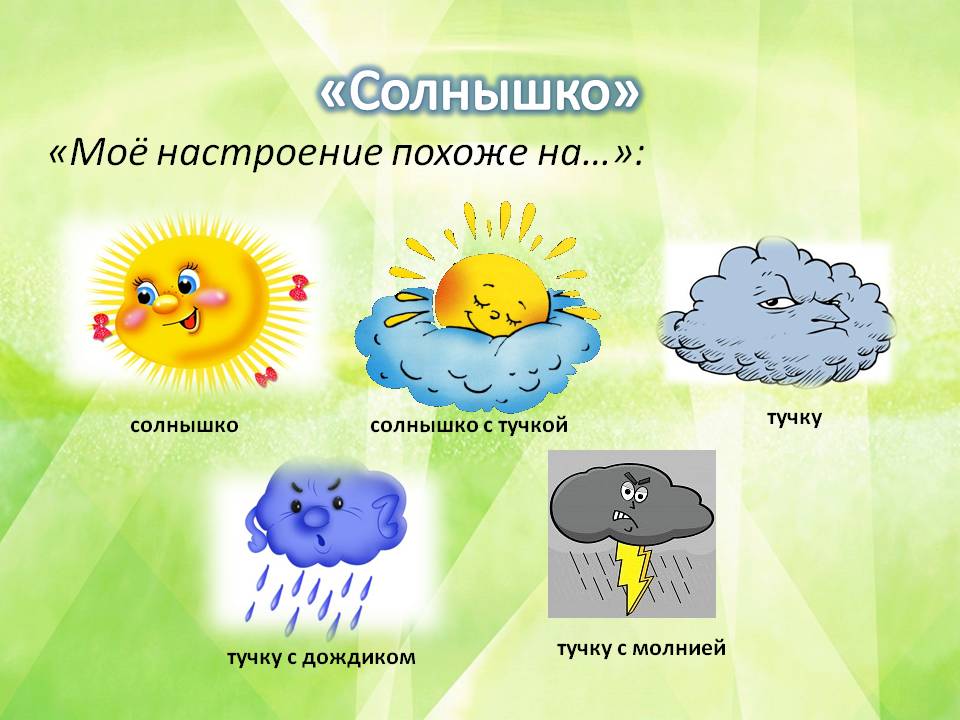 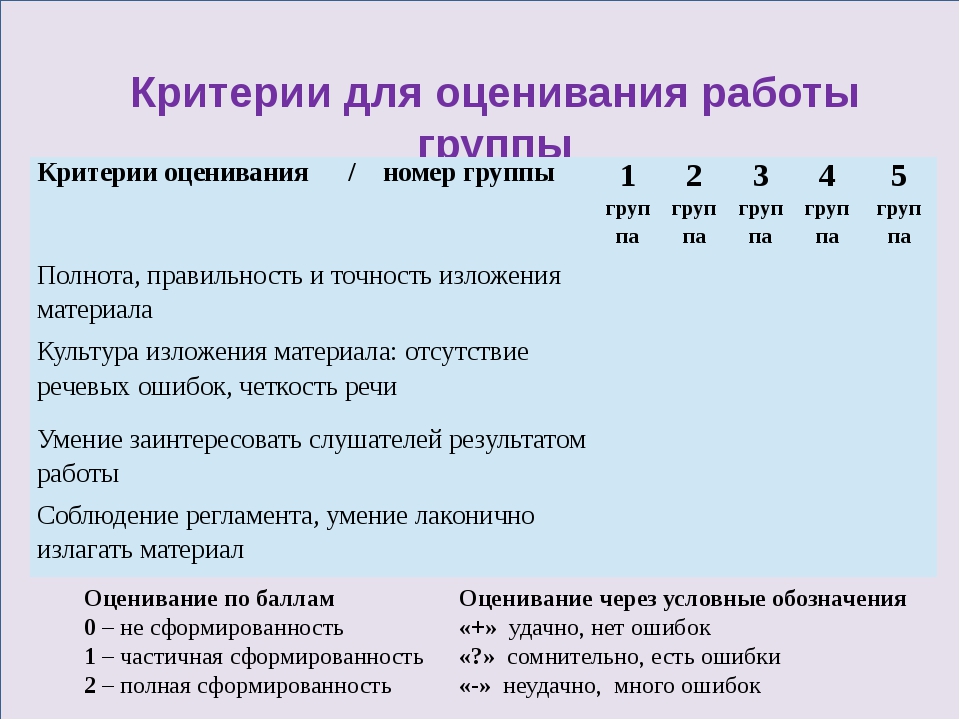 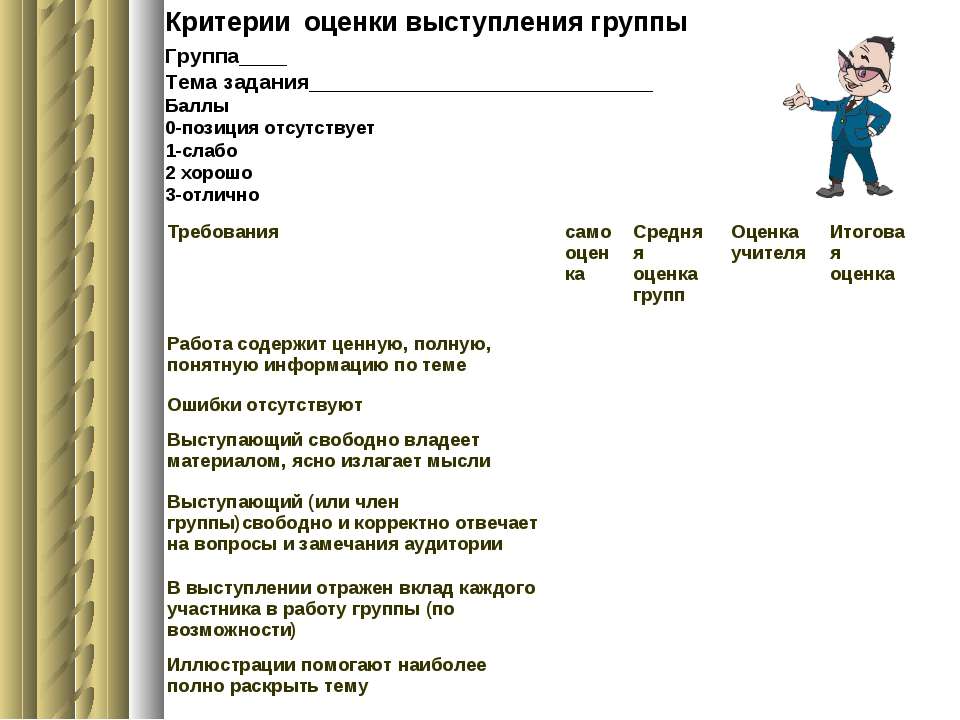 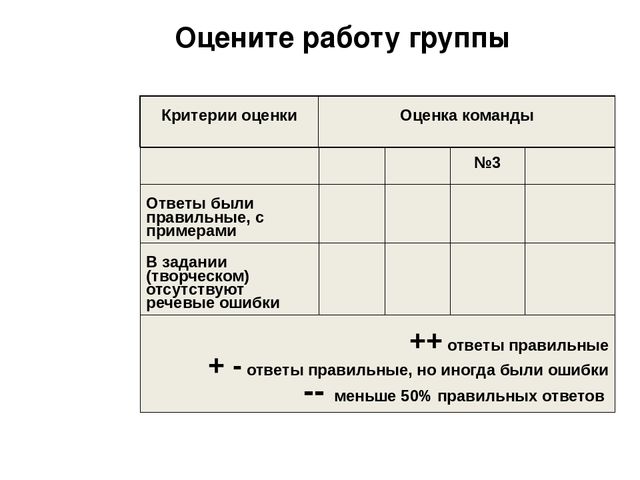 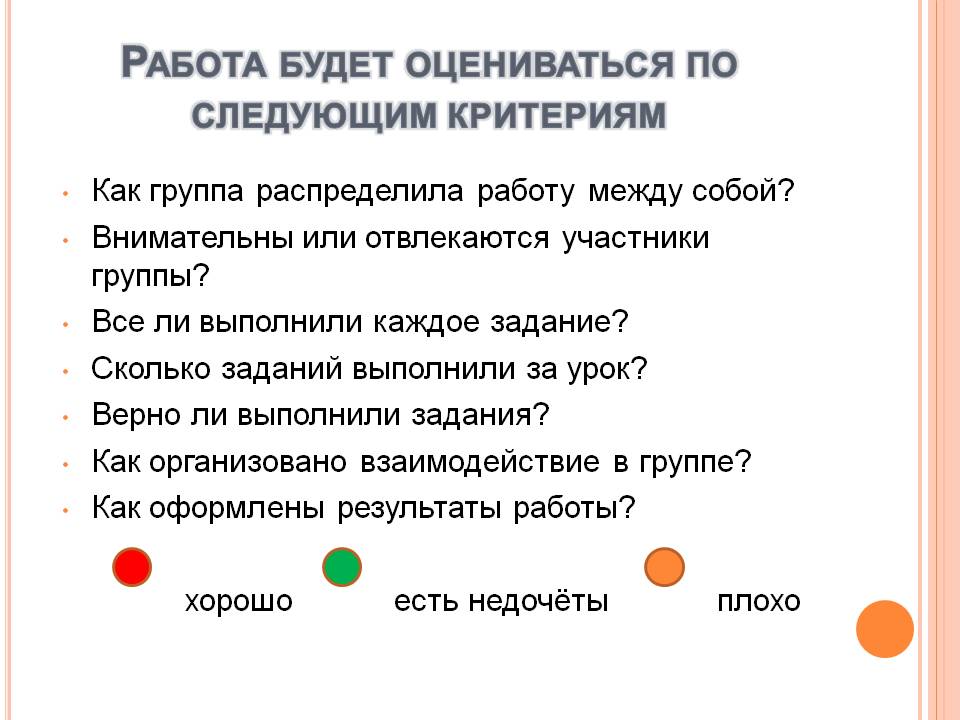 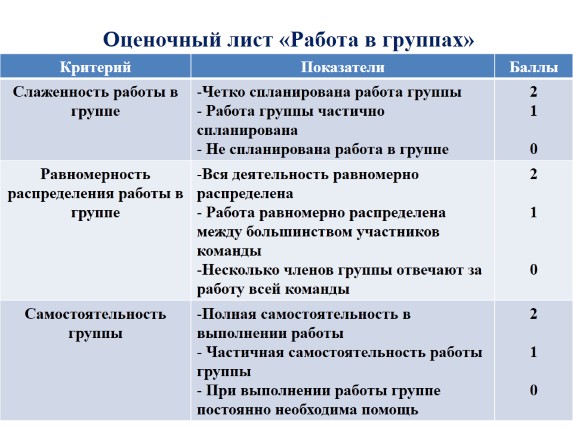 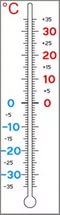 Раздел: Климат: изменение климатаРаздел: Климат: изменение климатаШколаШколаШколаШколаУрок10: Казгидромет сообщает………Урок10: Казгидромет сообщает………ФИО учителя Ботищева С.А.ФИО учителя Ботищева С.А.ФИО учителя Ботищева С.А.ФИО учителя Ботищева С.А.Класс 7Класс 7Кол-во присутствующих: Кол-во присутствующих: Кол-во отсутствующихКол-во отсутствующихЦели обучения, которые необходимо достичь на данном уроке:Цели обучения, которые необходимо достичь на данном уроке:7.СГ3.пересказывать подробно, кратко, выборочно содержание текстов (повествование, описание и рассуждение) с изменением лица7.Ч1.понимать основную информацию сплошных и несплошных текстов, извлекая главную и второстепенную информацию7.П4.создавать тексты- описание с элементами повествования, повествование с элементами рассужденияи создавать тексты публицистического и официально-делового стилей (объяснительная записка, расписка, правило, поздравление, инструкция,заметка, интервью, дневник, блог, письма: просьбы, приглашения и др.) с учетом целевой аудитории, выражая собственное мнение7.СГ3.пересказывать подробно, кратко, выборочно содержание текстов (повествование, описание и рассуждение) с изменением лица7.Ч1.понимать основную информацию сплошных и несплошных текстов, извлекая главную и второстепенную информацию7.П4.создавать тексты- описание с элементами повествования, повествование с элементами рассужденияи создавать тексты публицистического и официально-делового стилей (объяснительная записка, расписка, правило, поздравление, инструкция,заметка, интервью, дневник, блог, письма: просьбы, приглашения и др.) с учетом целевой аудитории, выражая собственное мнение7.СГ3.пересказывать подробно, кратко, выборочно содержание текстов (повествование, описание и рассуждение) с изменением лица7.Ч1.понимать основную информацию сплошных и несплошных текстов, извлекая главную и второстепенную информацию7.П4.создавать тексты- описание с элементами повествования, повествование с элементами рассужденияи создавать тексты публицистического и официально-делового стилей (объяснительная записка, расписка, правило, поздравление, инструкция,заметка, интервью, дневник, блог, письма: просьбы, приглашения и др.) с учетом целевой аудитории, выражая собственное мнение7.СГ3.пересказывать подробно, кратко, выборочно содержание текстов (повествование, описание и рассуждение) с изменением лица7.Ч1.понимать основную информацию сплошных и несплошных текстов, извлекая главную и второстепенную информацию7.П4.создавать тексты- описание с элементами повествования, повествование с элементами рассужденияи создавать тексты публицистического и официально-делового стилей (объяснительная записка, расписка, правило, поздравление, инструкция,заметка, интервью, дневник, блог, письма: просьбы, приглашения и др.) с учетом целевой аудитории, выражая собственное мнениеЯзыковая цель:Языковая цель:Все учащиеся смогут: понимать основную инф-цию сплошных и несплошных текстов; пересказывать кратко с помощью слов – подсказок; создавать тексты по шаблонуБольшинство учащихся смогут: извлекать  главную информацию, определять основную мысль; подробно и выборочно пересказывать текст по плану; создавать тексты по ключевым словам или плануНекоторые учащиеся смогут: извлекать информацию; определять основную мысль, аргументируя свой выбор; пересказывать с изменением лица; создавать тексты разных стилейВсе учащиеся смогут: понимать основную инф-цию сплошных и несплошных текстов; пересказывать кратко с помощью слов – подсказок; создавать тексты по шаблонуБольшинство учащихся смогут: извлекать  главную информацию, определять основную мысль; подробно и выборочно пересказывать текст по плану; создавать тексты по ключевым словам или плануНекоторые учащиеся смогут: извлекать информацию; определять основную мысль, аргументируя свой выбор; пересказывать с изменением лица; создавать тексты разных стилейВсе учащиеся смогут: понимать основную инф-цию сплошных и несплошных текстов; пересказывать кратко с помощью слов – подсказок; создавать тексты по шаблонуБольшинство учащихся смогут: извлекать  главную информацию, определять основную мысль; подробно и выборочно пересказывать текст по плану; создавать тексты по ключевым словам или плануНекоторые учащиеся смогут: извлекать информацию; определять основную мысль, аргументируя свой выбор; пересказывать с изменением лица; создавать тексты разных стилейВсе учащиеся смогут: понимать основную инф-цию сплошных и несплошных текстов; пересказывать кратко с помощью слов – подсказок; создавать тексты по шаблонуБольшинство учащихся смогут: извлекать  главную информацию, определять основную мысль; подробно и выборочно пересказывать текст по плану; создавать тексты по ключевым словам или плануНекоторые учащиеся смогут: извлекать информацию; определять основную мысль, аргументируя свой выбор; пересказывать с изменением лица; создавать тексты разных стилейКлючевые слова и фразы:Ключевые слова и фразы:Погода, климат, казгидромед, казметеоцентр. прогнозПогода, климат, казгидромед, казметеоцентр. прогнозПогода, климат, казгидромед, казметеоцентр. прогнозПогода, климат, казгидромед, казметеоцентр. прогнозПолезные фразы для диалога/ письмаПолезные фразы для диалога/ письмаСостояние атмосферы, облачность, хорошая(плохая) погода, плохая видимостьСостояние атмосферы, облачность, хорошая(плохая) погода, плохая видимостьСостояние атмосферы, облачность, хорошая(плохая) погода, плохая видимостьСостояние атмосферы, облачность, хорошая(плохая) погода, плохая видимостьВопросы для обсуждения:Вопросы для обсуждения:Что такое погода? Какие представления у вас связаны со словом погода?Как составляется словесный портрет погоды?Что такое погода? Какие представления у вас связаны со словом погода?Как составляется словесный портрет погоды?Что такое погода? Какие представления у вас связаны со словом погода?Как составляется словесный портрет погоды?Что такое погода? Какие представления у вас связаны со словом погода?Как составляется словесный портрет погоды?Письменные подсказкиПисьменные подсказкиКластер, раздаточный материалКластер, раздаточный материалКластер, раздаточный материалКластер, раздаточный материалПредыдущее обучениеПредыдущее обучениеБелые ночиБелые ночиБелые ночиБелые ночиМежпредметные связиМежпредметные связиГеография, ТВГеография, ТВГеография, ТВГеография, ТВПлан План План План План План Планируемое время и этапыЗапланированная деятельностьЗапланированная деятельностьЗапланированная деятельностьЗапланированная деятельностьРесурсыПланируемое время и этапыДеятельность учителяДеятельность учителяДеятельность учащихсяДеятельность учащихсяРесурсыНачалоОргмомент. Разминка "Солнышко"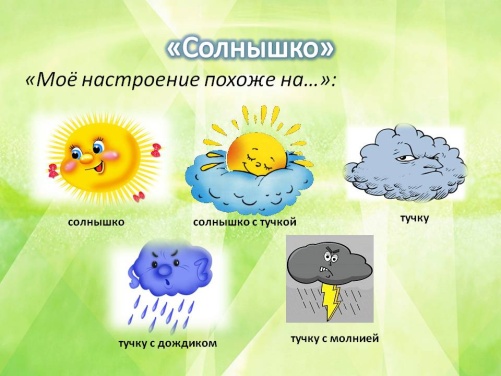 Задание: Перед вами Солнышко настроения С помощью стикеров определите своё настроение в начале занятияОргмомент. Разминка "Солнышко"Задание: Перед вами Солнышко настроения С помощью стикеров определите своё настроение в начале занятияПриветствиеУчащиеся прикрепляют стикеры напротив того рисунка. Который соответствует настроениюПриветствиеУчащиеся прикрепляют стикеры напротив того рисунка. Который соответствует настроениюСтикерыУчитель включает аудиозапись со звуками различной погодыЗадание : Учащиеся слушают и зарисовывают , что услышалиФО: "Бросание мяча"Учитель бросает мячик и задаёт вопрос: Что представляли, когда слушали?Учитель включает аудиозапись со звуками различной погодыЗадание : Учащиеся слушают и зарисовывают , что услышалиФО: "Бросание мяча"Учитель бросает мячик и задаёт вопрос: Что представляли, когда слушали?И:Учащиеся на слух определяют явления природы и зарисовываютУчащиеся ловят мяч и озвучивают свои рисункиИ:Учащиеся на слух определяют явления природы и зарисовываютУчащиеся ловят мяч и озвучивают свои рисункиКарандаши, листы, фломастеры Стратегия "Мозговой штурм": Какую тематическую группу они составляют? Как это можно назвать одним словом?Что такое погода? 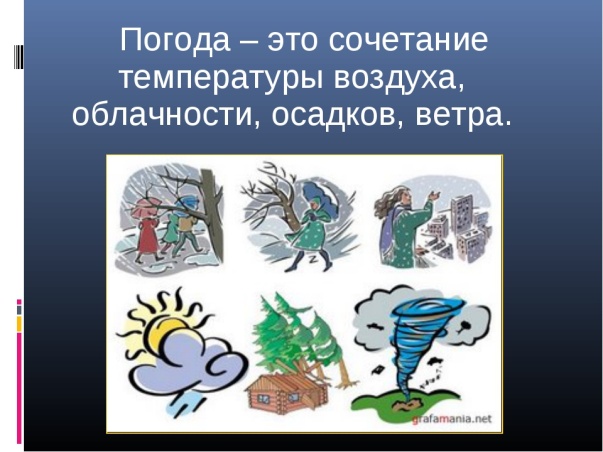  Стратегия "Мозговой штурм": Какую тематическую группу они составляют? Как это можно назвать одним словом?Что такое погода? К: учащиеся отвечают ( за правильный ответ солнышко)К: учащиеся отвечают ( за правильный ответ солнышко) Раздатка солнышко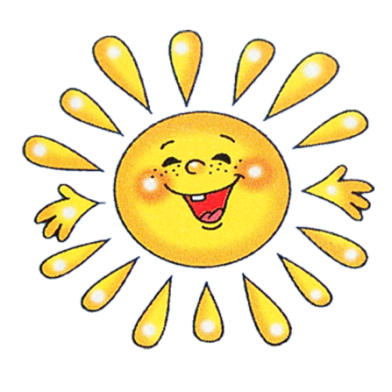 Середина урокаУчитель выясняет: Какие представления у учащихся связаны со словом ПОГОДА?Составьте кластерФО: Стратегия "Снежный ком"Учитель выясняет: Какие представления у учащихся связаны со словом ПОГОДА?Составьте кластерФО: Стратегия "Снежный ком"Г: учащиеся составляют кластер. Выбирают спикера и защищают Спикер группы выступает , остальные добавляют своё и дополняют свои кластерыГ: учащиеся составляют кластер. Выбирают спикера и защищают Спикер группы выступает , остальные добавляют своё и дополняют свои кластерыРаздатка заготовок для кластера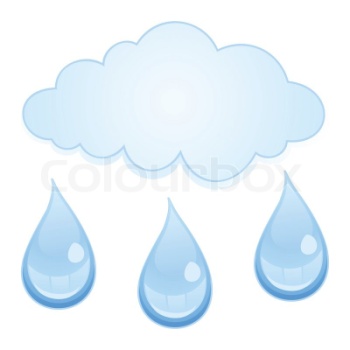 Где мы встречаемся со словом погода? Где мы можем услышать, узнать о погоде?Где мы встречаемся со словом погода? Где мы можем услышать, узнать о погоде?Учащиеся отвечают. Что когда передают прогноз погоды или просматривают рубрику погода в интернетеУчащиеся отвечают. Что когда передают прогноз погоды или просматривают рубрику погода в интернетеФизминуткаПросмотр видео с прогнозом погодыЗадание: просмотреть и отметить в раздаточном материале словом "ДА" те фразы, которыми пользуются при обзоре прогноза погодыПросмотр видео с прогнозом погодыЗадание: просмотреть и отметить в раздаточном материале словом "ДА" те фразы, которыми пользуются при обзоре прогноза погодыИ: слушают, указываютИ: слушают, указываютЗаготовки с фразамиПреобладающие тёплые воздушные  массыВысокая температураУ природы нет плохой погодыКошка умывается – к перемене погодыЕсли ворона прячет клюв под крыло  , будет похолоданиеСегодня малооблачно, без осадковИ сегодня мы можем попробовать себя в роли дикторов , рассказывающих о прогнозе погодыРаботать будете в группахКаждая группа вытягивает конверт, в котором задание: Предлагается текст с пропущенными словами, рисунки, ключевые слова, фразы. Проанализируйте,  Составить прогноз погоды на 1 сутки(утро, день, вечер) в определённой местности и подготовьте провести в эфире Прогноз погоды Оценивание работы группы проводится по критериямИ сегодня мы можем попробовать себя в роли дикторов , рассказывающих о прогнозе погодыРаботать будете в группахКаждая группа вытягивает конверт, в котором задание: Предлагается текст с пропущенными словами, рисунки, ключевые слова, фразы. Проанализируйте,  Составить прогноз погоды на 1 сутки(утро, день, вечер) в определённой местности и подготовьте провести в эфире Прогноз погоды Оценивание работы группы проводится по критериямГ: учащиеся анализируют. Выполняют задания, выступает один от группыГ: учащиеся анализируют. Выполняют задания, выступает один от группыКритерии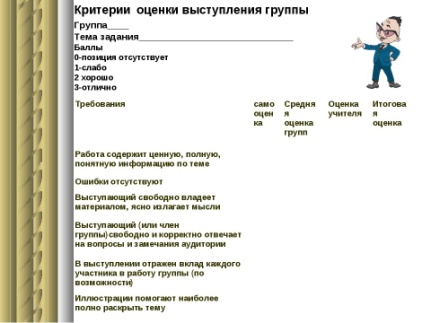 Конец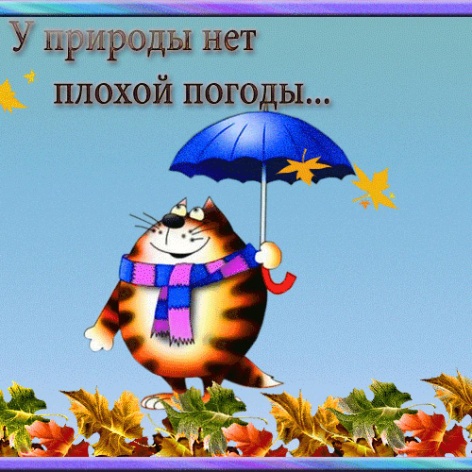 РефлексияСтратегия "Термометр"РефлексияСтратегия "Термометр"Учащиеся оценивают себяУчащиеся оценивают себяЗаготовки для рефлексии0- работал хорошо, но не всегда получалось, допускал ошибки +30- работал хорошо, всё получилось. Могу помочь- 30 – не всегда хорошо работал, не всё выполнял, не всё понял, но буду стараться